Please sponsor me (Name)	__________________________________________________________	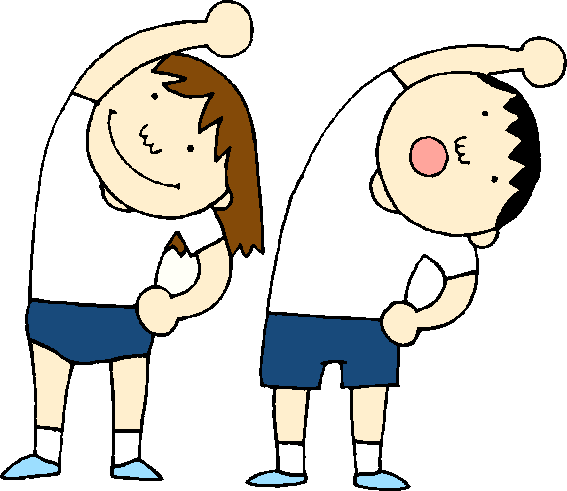 To complete: Coombe’s Fitness Challenge during the week beginning 9th MarchIn aid of: Balcombe C E Primary School PTAIf I have ticked the box headed ‘Gift Aid? , I confirm that I am a UK Income or Capital Gains taxpayer.  I have read this statement and want the charity named above to reclaim tax on the donation detailed below, given on the date shown.  I understand that if I pay less Income Tax / or Capital Gains tax in the current year than the amount of Gift Aid claimed on all of my donations it is my responsibility to pay any difference.  I understand the charity will reclaim 25p of tax on every £1 that I have given.Remember: Full name + Home address + Postcode +   = Gift AidCoombe’s Fitness ChallengeCoombe will work for a minute at each of six different stations.bean bag shuttlejumping over a linebean bag passdrop and catchbody through hoopbasketball rollChildren will receive a point each time they complete an activity within the minute and then the total number of points gained at all six    stations will be calculated. You may sponsor each point gained or, if you prefer, can choose to leave the ‘per point’ column empty and simply sponsor a set amount by writing in the ‘total amount’ column. As an approximate guide, while practising, the children’s total scores have ranged between 100 and 250 points.I’m sure you will join me in wishing all of Coombe good luck. Thank you in advance for your encouragement and support with collecting sponsorship. Name(First name and surname)Home address(Only needed if you are Gift Aiding your donation, please don’t put your work address here)PostcodeAmount per point Total Amount Gift Aid?  Date PaidTotal Donations ReceivedTotal Donations Received£££Balcombe C E Primary School PTA, Registered Charity Number: 1099358Balcombe C E Primary School PTA, Registered Charity Number: 1099358Total Gift Aid DonationsTotal Gift Aid Donations£££